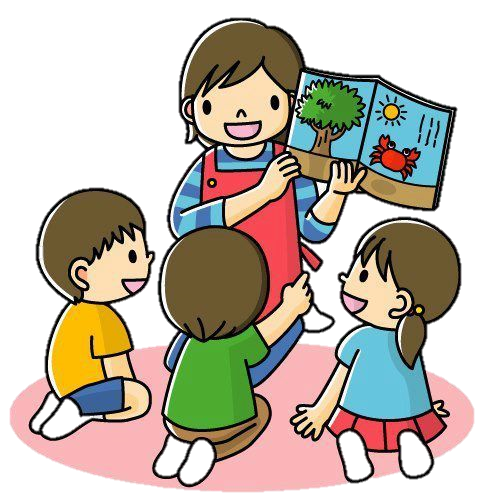 «Сильным, опытным становится педагог,который умеет анализировать свой труд»В.А. СухомлинскийОдним из показателей профессионализма педагога является умение анализировать свою деятельность, ее продуктивность, которая включает в себя умение профессионально оценить одну из главных составляющих педагогического процесса – занятие. Самоанализ своей работы в целом, коррекционно-образовательного занятия в частности, это эффективная мера повышения квалификации и мастерства каждого педагога.Самоанализ – это анализ собственных суждений, переживаний, потребностей и поступков. Целью самоанализа является выявление собственных удач, находок, а также недочетов и слабых мест в подаче учебного материала, возможность скорректировать план будущих учебных занятий.Что должно быть в самоанализе? С чего начать?Учебное (реабилитационное) занятие – это основная форма организации образовательного, социально-реабилитационного процесса, которая имеет целостную структуру, четкие цели, задачи, направленная на развитие, воспитание и социализацию ребенка средствами обучения с последующим приобретением знаний, умений и навыков. Поэтому и самоанализ должен отражать целесообразность и эффективность основных приемов и методов, направленных на выполнение образовательной, воспитательной цели. Самоанализ непосредственной образовательной деятельности должен быть логически выстроенным, самокритичным, обоснованным и подкрепленным фактами данного мероприятия.Первое - цели и задачи. Анализ выполнения намеченного результата (насколько реализовано запланированное занятие) и общая оценка образовательной деятельности.Второе - проведение предварительной работы и ее длительность, результативность.Третье - оформление кабинета. Педагогу необходимо обратить внимание на расположение декораций, столов, рассадки детей на занятии и объяснить, почему все организовано таким образом.Четвертое - технологии. Какие новшества педагог использовал в своей работе, были ли использованы информационные и здоровьесберегающие технологии.Пятое - реализация основной задачи. Выделить из занятия два — три момента, которые наилучшим образом, по мнению педагога, содействовали развитию детей в ходе непосредственной деятельности.Шестое - «+» и «-». Определить соответствие и логичность запланированных действий. Рассмотреть полноту выполнения разработанного плана занятия, какие моменты в занятии не эффективны, не выполнены, а какие требуют доработки.Седьмое – «воспитатель-дети». Анализ взаимодействия детей с воспитателем на протяжении всего занятия, что увлекало и дисциплинировало детей, а что расслабляло и мешало в проведении занятия. Педагогу необходимо рассказать о детях, которые справились с заданиями и которые не справились, почему так произошло. В заключении обязательно прописать то, над чем нужно работать для наилучшего результата.Восьмое – планы. Какую индивидуальную работу необходимо провести с детьми.Анализируя проведение занятия по такому плану, педагог самостоятельно отмечает свои достижения и недочеты, пытается предусмотреть их в последующей работе.Для начинающих специалистов полезна матрица самоанализа занятия. Самоанализ занятия Тема занятия ______________________________________________________ Длительность ___________, соответствие /несоответствие требованиям САНПИН ____________________/ Причины несоответствия __________________ В ходе занятия предполагалось решить следующие задачи:Образовательные ______________________________________________Развивающие _________________________________________________Воспитательные _______________________________________________Для успешного решения обозначенных задач подготовила следующий демонстрационный                                      , раздаточный _______________ материал Он помог мне раскрыть тему ярко, интересно и т.д. или почему не сработал?_____________________________________________________________ Для обеспечения интереса детей к теме, эмоционального отклика на нее я использовала мотивацию __________________________________ или создала проблемную ситуацию __________________________________________________ Занятие состояло из /трех, четырех, пяти и т.д./ частей. Первая _______________, Вторая ________________, Третья ______________ Для решения первой задачи я использовала следующие методические приемы _______________________________________________________________они помогли мне _____________________ или ___________________________ Для решения второй задачи я использовала следующие методические приемы ________________________они помогли мне _________________ или ______________________________ и т.д. Я не забываю, что игра – ведущий вид деятельности детей дошкольного возраста, поэтому предложила детям следующие игры ________________________ использовала следующие игровые приемы _________ В ходе занятия для обеспечения работоспособности детского коллектива я использовала следующие формы организации детской деятельности:Работа малыми подгруппами ______________________________ где?Работа в парах ___________________________________________ где?Работа коллективная _____________________________________ где?Индивидуальная в _______________________________________ где?На протяжении всего занятия обращала внимание на речь детей: добивалась полных ответов, ставила поисковые вопросы, создавала условия для диалога с детьми и т.д.Дифференцированный подход к детям в ходе занятия проявился в ходе выполнения следующих заданий _________________________________________Для удовлетворения двигательной активности детей и сохранения их здоровья мною была организована /динамическая пауза? физкультминутка?/, я постоянно следила за посадкой детей _____________________________________В процессе занятия: Дети были активны или ________________________________________Сохранялся интерес или ________________________________________                                                                                         Были внимательны или _________________________________________Была организована рефлексия детей по вопросу проведения занятия?Смогла создать ситуацию успеха.ВЫВОДЫ: Заявленная тема полностью соответствовала содержанию занятия / тема не соответствует содержанию потому, что– Я считаю, что мне удалось полностью реализовать поставленные задачи _________________________________ или мне не удалось реализовать задачу _____________________________, потому что _______________________ В индивидуальной и подгруппой работе с детьми запланирую ____________Приложение № 1Самоанализ открытого занятия «Квилинг»1.Дата занятия: __________________________________________________________2.Педагог: ______________________________________________________________
3.Возраст детей: _________________________________________________________
4.Предмет: ______________________________________________________________5.Открытое занятие проведено в объединении «Мастерская чудес».6.Присутствовало: _______________________________________________________7.Занятие является вводным по теме «Квиллинг» в программе «Мастер – золотые руки» 1-го года обучения, рассчитано на 2 академических часа.
Тема: «Квиллинг. Ветка винограда» (часть 1).Цель занятия:- познакомить учащихся с историей возникновения и развития квиллинга, с основным применением в интерьер;- научить простейшим приёмам сворачивания роллов: «тугой ролл», «распущенный ролл», «капля», «глаз», «завиток».Для достижения цели в ходе занятия были реализованы следующие задачи:Расширить кругозор учащихся в процессе изучения данного вида прикладного творчества, сформировать знания о существующих видах роллов в квиллинге, об особенностях их выполнения, об инструментах и материалах, необходимых для выполнения составных частей настенного панно. Сравнить «корейский квиллинг» и «европейский квиллинг».Развивать наглядно-образное мышление, познавательный интерес, рациональное использование времени и памяти, точность движений, художественный вкус, творчество.Воспитывать художественный вкус и творческое отношение к работе, настойчивость в достижении цели, аккуратность, бережливость, сознательное выполнение правил безопасности при работе с режущими, колющими предметами. Воспитать интерес к нетрадиционным видам декоративно - прикладного творчества.Открытое занятие включало в себя три основных этапа:1. Организационный этап был направлен на создание положительного настроя и мотивацию детей на учебную деятельность. (Приветствие, объявление темы занятия, постановка цели, показ демонстрационного материала по теме занятия).2. Основной этап включал в себя теоретическую и практическую часть. Теоретическая часть: активизация и закрепление знаний, полученных раньше. Сообщение новых сведений по теме «Квиллинг» и демонстрация образцов работ. Беседа о пользе и уникальности винограда, странах его возделывания. Упоминание о древнегреческой мифологии и боге Дионисе. Повторение инструкций ТБ в форме беседы. Подготовка к основному этапу занятия - обеспечение мотивации и принятия учащимися цели, учебно-познавательной деятельности, актуализация опорных знаний и умений. Практическая часть: совместная работа по изготовлению отдельных частей изделия (роллов), предварительная компоновка рисунка.3. Итоговый этап включал демонстрацию той части работы, которую успели сделать дети и рефлексию. Детям было предложено отметить, чем им понравился данный вид творчества. Что вызвало затруднение?Этапы открытого занятия последовательны и взаимосвязаны.Содержание открытого занятия соответствовало поставленной цели. Новый материал способствовал развитию воображения, фантазии, творческих способностей, развитию мелкой моторики рук.
На занятии были использованы словесные (беседа, объяснение), наглядные (демонстрация готовых работ) и практические (приёмы и способы изготовления изделий) методы обучения. Ход занятия сопровождался презентацией. Подобранные методы и средства обучения соответствовали возрасту детей, их потребностям, интересам и возможностям.Рабочие места к занятию были готовы. Дети на занятии были активны, организованы, помогали друг другу. Считаю, что поставленная цель достигнута, запланированный объём занятия выполнен, дети получили удовлетворение от проделанной работы.Педагог ___________Приложение № 2Самоанализ занятия по познавательному развитию«О чем рассказывают горы»Воспитатель: ____________Занятие проводилось с детьми ___________ группы.На занятии присутствовало _____ детей.Содержание непосредственной образовательной деятельности определено образовательной программой _________________________________________Цель: создание условий для систематизации знаний о неживой природе, формирование представлений о горах, разнообразии мира камней и их свойств.Приоритетная образовательная область «Познавательное развитие».Во время занятия прослеживалась следующая интеграция образовательных областей «познавательное развитие», «социально-коммуникативное развитие», «речевое развитие», «физическое развитие», «художественно-эстетическое», которые реализовывались в соответствии с возрастными возможностями и особенностями детей.На занятии решались следующие задачи:Обучающие задачи:- формировать представление у детей как появляются горы, извергаются вулканы;- актуализировать знания детей об использовании камней.Развивающие задачи:- развивать самостоятельную мыслительную деятельность, познавательный интерес, умение анализировать, сравнивать, обобщать.Воспитательные задачи: - способствовать умению сотрудничать друг с другом, взаимодействовать для решения общей цели;- воспитывать любовь к малой родине, умение видеть красоту гор;- воспитывать у детей интерес к экспериментально – поисковой деятельности.В своем занятии использовала следующие современные образовательные технологии:ИКТ-технологииигровая технологияздоровьесберегающаятехнология познавательно - исследовательской деятельностиличностно-ориентированные технологии.Анализ целей и задач.Занятие состояло из чередования познавательной и исследовательской деятельности, в ходе которых дети поэтапно выполняли различные действия. Данная структура вполне оправдана, так как каждый этап занятия направлен на решение определенных задач и предлагает выбор методов и приемов. Для достижения цели создана образовательная среда, цели и задачи соответствуют возрастным возможностям.Анализ организации организованной образовательной деятельности.На организационном этапе НОД был применен проблемно-ситуационный метод. Детям было предложено отправиться в путешествие по горам.Выполнению поставленных задач на познавательном этапе помог рассказ о горах Алтая, о свойствах и применение камней, легенда о вулкане, прослушивание этнической музыки. Вопросы и задания подбирались с учетом уровня развития детей, задачам занятия, а также с учетом опыта. Поэтому все дети на равных активно участвовали в работе.Проведение экспериментально-исследовательской работы - опыт «Как образовались горы» и эксперимент «вулкан» вызвал интерес у детей к теме занятия, создал доброжелательную атмосферу, При выполнении непосредственной образовательной деятельности были использованы следующие виды деятельности детей: коммуникативная, игровая, познавательно – исследовательская, художественно - эстетическая, двигательная, конструктивная.Один вид деятельности плавно переходил в другой. Для реализации каждой задачи я подобрала методы, которые помогли их решить.1. Словесный (легенды о горах Алтая и Вулкане, беседа, пояснение, вопросы детям);2. Наглядно - демонстрационный (картинки слайды «Горы Алтая» и «Вулкан», видеоролик «Извержение вулкана», оборудование и материалы для проведения опытов, карточки - схемы, работа с разрезными картинками, макеты гор для проведения исследования, камни);3. Практический (проведение опыта с платками, исследование камней, эксперимент «Извержение вулкана»);4. Игровой (приглашение в путешествие, коммуникативная игра «Гора дружбы», физкультминутка);Демонстрационный и раздаточный материал для познавательно-исследовательской деятельности был подобран с учетом личностного развития, психологическим и возрастным особенностям и был доступен для решения поставленных целей и задач. Дети были активны, внимательны, чувствовали себя комфортно. Уровень сложности заданий соответствовал возможностям детей, учитывались индивидуальные особенности детей при подборе содержания, форм поддержки и стимулирования поисковой и исследовательской деятельности.Продуманно расположение детей в пространстве на протяжении всего занятия присутствовала постоянная смена деятельности. Физминутка «Стоит гора-старушка» позволила сменить статическую позу и соблюсти двигательный режим.Все элементы занятия логически между собой объединены общей темой - горы.В ходе проведения занятия поощряла и поддерживала детей в выдвижении предположений, нахождении и применении различных вариантов решения задач и проблем.Я считаю, что выбранная мной форма организации занятия была достаточно эффективной, динамичной. Стиль общения преобладал демократический. Старалась быть для детей партнером, помощником, соблюдать нормы педагогической этики и такта. Свои высказывания старалась строить грамотно и доступно для понимания детей.Чтобы подвести общий итог занятия я использовала прием-вопрос. Дети отвечали на вопросы и выразили свое отношение к собственной деятельности и общению друг с другом.Считаю, что поставленные в занятии задачи были выполнены. Занятие своей цели достигло.Недостатки: в ходе занятия было недостаточно индивидуальной работы. Нужно было взять более эмоциональную и интересную подвижную игру. Включить музыкальное сопровождение для снятия эмоционального напряжения у детей.Приложение № 3Самоанализ образовательной ситуации для подготовительной «Б» группы. Образовательная область «Познавательное развитие».Тема: «Скоро в школу»1.Дата занятия: __________________________________________________________2.Педагог: ______________________________________________________________
3.Возраст учащихся: _____________________________________________________
4.Предмет: ______________________________________________________________5.Присутствовало________________________________________________________Программные задачи:-      закреплять у детей навыки прямого и обратного счета;-      закреплять знание состава первого десятка;-      закреплять умения правильно называть геометрические фигуры;-      совершенствовать умение ориентироваться на листе бумаги;-      упражнять в составлении и решении арифметических задач;-      развивать логическое мышление, память, внимание;-       развивать связную речь, умение отвечать полными ответами;-  воспитывать самостоятельность, дружеские взаимоотношения;-  воспитывать интерес к математике.Оборудование и материалы: игровое поле: на нем изображены в правом нижнем углу школа и в левом верхнем углу детский сад, по ходу маршрута от детского сада до школы в кружочках даны задания, которые надо выполнить; простые карандаши,  листы в клетку для графического диктанта на каждого ребенка, картинки с цифрами (пазлы),  различные предметные картинки для составления задач.Интеграция образовательных областей «Речевое развитие», «Познавательное развитие», «Социально-коммуникативное», «Физическое развитие».Анализ целей и задач.Образовательная ситуация проводилась в подготовительной группе «Б». Образовательная ситуация состояла из трех этапов взаимосвязанных между собой, в ходе которых дети поэтапно выполняли различные действия. Данная структура вполне оправдана, так как каждый этап образовательной ситуации направлен на решение определенных задач и предлагает выбор методов и приемов. Цели и задачи соответствуют целевым ориентирам ФГОС ДО. Для достижения цели создана образовательная среда, которая соответствуют возрастным возможностям. Прослеживается связь целей и задач с темой образовательной деятельности. Задачи были сформулированы конкретно и соответствовали уровню развития группы.Анализ организации организованной образовательной деятельности.В ходе проведения образовательной ситуации была использована личностно-ориентированная модель деятельности. Дети показали знания программного материла, сами добывали знания. Преобладали вопросы проблемно-поискового характера. Для активизации детей были использованы следующие методы:1. Словесный (беседа, вопросы к детям, уточнение, поощрение);2. Наглядно - демонстрационный (изображение школы и детского сада, конверты с заданиями, примеры, картинки (пазлы), предметные картинки для решения и составления задач);3. Практический (графический диктант);4. Игровой (математические станции, упражнения с мячом, портфели, хитрые задачки);5. Методы контроля (анализ выполненных заданий, результаты деятельности оценены с помощью медалей);и приемы: игровой, пояснения, указания, показ, художественное слово, поощрение, индивидуальная работа, анализ, беседа.Выполнению поставленных мной задач так же помогали наводящие вопросы, которые подталкивали детей на самостоятельные высказывания. Вопросы и задания подбирались так, чтобы все дети могли на равных участвовать в работе. Вопросы были просты и понятны детям, если вопрос вызывал затруднение, то создавалась проблемная ситуация, что активизировало мыслительную речевую деятельность, приводило к необходимости самостоятельно находить решение. Старалась вызвать интерес у детей к виду деятельности, разнообразить материал и задания, создать доброжелательную атмосферу в процессе образовательной ситуации, четко формулировать вопросы, соответствующие уровню развития детей, задачам образовательной ситуации (обращение к опыту детей, создание проблемных ситуаций).Все дети свободно обращались ко мне за помощью, столкнувшись с трудностями в решении того или иного вопроса. В ходе всей образовательной ситуации создавались проблемные ситуации, для решения поставленных задач. Проводилась работа в парах. Придерживалась позиции взрослый – «координатор» и «наставник».Анализ образовательной ситуации открытия нового знания.Вначале образовательной ситуации использовала приемы, позволяющие вызвать у детей внутреннюю потребность включения в деятельность. Детям было предложено поиграть в игру «Скоро в школу», с помощью которой дети были включены в деятельность. Данный прием соответствует возрастным и индивидуальным особенностям детей. Были созданы условия для осознанного принятия детьми «детской» цели (игровое панно с изображением детского сада и школы с математическими станциями). «Детская» цель соответствовала индивидуальным особенностям, специфике личностных мотивов, эмоциональной сфере, познавательному интересу детей группы. При подготовке к образовательной ситуации был подобран и изготовлен демонстрационный и раздаточный материал, с учетом возрастных особенностей, интереса детей, обеспечивающего индивидуализацию работы. Продуманно расположение детей в пространстве - беседа – стоя на ковре, игра с мячом стоя, работа в парах - стоя вокруг стола, игра «Собери портфель» под музыку, сидя на стульчиках за столом – выполнение графического диктанта. В работе с детьми использовала беседу, «хитрые» задачи, вопросы к детям на сообразительность и логическое мышление - все это способствовало эффективности образовательной ситуации, мыслительной деятельности и развитию речи детей. Все элементы образовательной ситуации логически между собой объединены общей темой.Анализ образовательной деятельности.Старалась вызвать интерес у детей к виду деятельности, разнообразить материал и задания. Объем информации был достаточным. Дети, будущие первоклассники, каждый может проверить, чему он научился в детском саду. Использовала сочетание методов самооценки и взаимооценки детьми. В ходе образовательной деятельности сочетались различные формы работы:- групповая и индивидуальная.В ходе образовательной ситуации старалась сохранить у детей интерес и осознанное отношение к выполняемой деятельности.Во время проведения образовательной ситуации прослеживалась следующая интеграция образовательных областей «познавательное развитие», «социально-коммуникативное развитие», «речевое развитие», «физическое развитие», которые реализовывались в соответствии с возрастными возможностями и особенностями детей.Образовательная ситуация состоит из мотивационно - ориентировочного, поискового, практического, рефлексивно-оценочного этапов. Для развития познавательного интереса и познавательной активности на протяжении всего образовательного процесса, дети проявляли инициативу, творчество, самостоятельность. При выполнении заданий были использованы следующие виды деятельности: коммуникативная, познавательно – исследовательская, художественно - эстетическая, двигательная. Один вид деятельности плавно переходил в другой. Детям предлагалось выбрать себе пару для выполнения задания. Для реализации каждой задачи я подобрала приемы, которые помогли их решить. Приемы были основаны на игровых обучающих ситуациях, в которых я старалась побуждать детей к активной речевой деятельности. Материал для образовательной ситуации был подобран на доступном для детей уровне, соответствовал их психологическим и возрастным особенностям и был рационален для решения поставленных целей и задач. Дети были активны, внимательны, чувствовали себя комфортно. Во время образовательной ситуации преобладал диалогический стиль общения. Уровень сложности заданий соответствовал возможностям детей, учитывались индивидуальные особенности детей при подборе содержания, форм поддержки и стимулирования поисковой и творческой деятельности. Поощряла и поддерживала детей в выдвижении разных гипотез, нахождении и применении различных вариантов решения задач и проблем. Использовала задания творческого характера (пазлы). На протяжении всей образовательной ситуации сохранялась выдержанность сюжетной линии, наличие логической связи между этапами, сохранение целевых ориентиров, мотивации и осмысленного отношения к деятельности на каждом этапе. Все это подтверждают результаты деятельности.Я считаю, что выбранная мной форма организации образовательной ситуации была достаточно эффективной, динамичной. Стиль общения преобладал демократический. Старалась быть для детей партнером, помощником, соблюдать нормы педагогической этики и такта. Свои высказывания старалась строить грамотно и доступно для понимания детей, побуждала детей к проявлению инициативы и самостоятельности, поощряла индивидуальные достижения детей.В рефлексивно - оценочном этапе образовательной ситуации использовала так же игровую проблемную ситуацию, так чтобы в ходе её проведения проверить усвоение материала и подтвердить успешную реализацию поставленной цели. Деятельность всех детей оценила положительно, их личное достоинство не принижалось.Закрепила положительные результаты образовательной ситуации словесным поощрением и вручением медалей. Данная структура образовательной ситуации вполне оправдана. Так как каждый этап образовательной ситуации направлен на решение определённых педагогических задач и предлагает выбор адекватных методов и приёмов. Дети могли самостоятельно выбрать материал и способ действия при решении поставленной задачи.Считаю, что поставленные в образовательной ситуации задачи были выполнены! Образовательная ситуация своей цели достигла!Приложение № 4Самоанализ занятия «Космическое путешествие»Дата занятия: ________________________________________________Педагог: _____________________________________________________Возраст учащихся: ____________________________________________Предмет: ____________________________________________________Место проведения: ____________________________________________Присутствовало:______________________________________________Это занятие проводилось в рамках проекта «Космос» ко дню космонавтики.В течение недели дети познакомились с понятием «Космос», строением Солнечной системы, подробнее изучили планеты, были просмотрены мультфильмы на данную тему.Знакомство с данной темой проходило в пяти образовательных областях:-«Социально- коммуникативное развитие»-«Речевое развитие»-«Физическое развитие»-«Художественно-эстетическое развитие»-«Познавательное развитие»Целями и задачами занятия стали:Познавательные:Расширять знания детей о планетах солнечной системы.Закреплять навыки чтения.Тренировать в решении примеров.Закреплять счёт в обратном порядке от 10 до 1.Закреплять умение детей делить слова на слоги, составлять предложения.Умение правильно выполнять инструкции при проведении опытов.Развивающие:Развивать творческое мышление, воображение и познавательную активность.Развивать игровую деятельность.Развивать творческие способности (при создании образа инопланетянина, рисовании звезд, при конструировании ракеты из модулей)Воспитательные:Воспитывать уважение друг к другу, взаимопомощь.Умение работать в парах.Умение оценивать друг друга.Были использованы различные педагогические технологии:-Игровой метод-Здоровьесберегающие технологии-Продуктивная деятельность-ИКТМатериал для совместной деятельности подбирала с учётом возрастных особенностей дошкольников, чтобы он был интересен и доступен им. Все части занятия объединены одним сюжетом и взаимосвязаны.Для создания доброжелательных отношений с детьми провела коммуникативную игру «Улыбнись».В начале занятия для мотивации изучения космоса и активного участия в занятии создала проблемную ситуацию «письмо с просьбой о помощи».Занятие было построено в форме путешествия. Во время занятий применяла технологии познавательно- исследовательской деятельности: учила детей проводить опыты. Дети получили новые знания о планете «Венера».Вопросы, поставленные в ходе непосредственной образовательной деятельности, были доступны и понятны детям, так как формулировались с опорой на личный опыт.  Ответы детей на поставленные вопросы были полными, самостоятельными.Использовала в занятии и здоровьесберегающие технологии:- артикуляционную гимнастику;- физкультминутку «инопланетяне»;- гимнастику для глаз;- пальчиковую игру «планета»;- следила за правильной осанкой во время занятия.Работа велась в разных формах:- фронтальная;- работа в парах.Дети были активны, им было интересно. Они получили позитивный заряд и хорошее настроение от сегодняшнего занятия.Избежала перегрузки и переутомления детей, их активность и заинтересованность сохранилась до конца игры- путешествия.Список литературы:Блог старшего воспитателя / http://detsad23-luchik.ru/.Виртуальный методический кабинет / https://skvorikova.edumsko.ru/articles/post/1965561.Образец самоанализа занятия в учреждении дополнительного образования / Мультиурок: https://multiurok.ru/files/obrazets-samoanaliza-zaniatiia-v-uchrezhdenii-dopo.html.Самоанализ занятия по познавательному развитию «О чем рассказывают горы» в подготовительной группе / Инфоурок: https://infourok.ru/samoanaliz-zanyatiya-po-poznavatelnomu-razvitiyu-o-chem-rasskazivayut-gori-v-podgotovitelnoy-gruppe-3536059.html.Самоанализ интегрированного занятия в подготовительной группе по познавательному развитию «Космическое путешествие»: Социальная сеть работников образования: https://nsportal.ru/detskiy-sad/upravlenie-dou/2019/12/21/samoanaliz-integrirovannogo-zanyatiya-v-podgotovitelnoy-gruppeСамоанализ образовательной ситуации для подготовительной «Б» группы. Образовательная область «Познавательное развитие» / Социальная сеть работников образования: https://nsportal.ru/detskiy-sad/raznoe/2015/03/29/samoanaliz-obrazovatelnoy-situatsii-po-fgos.